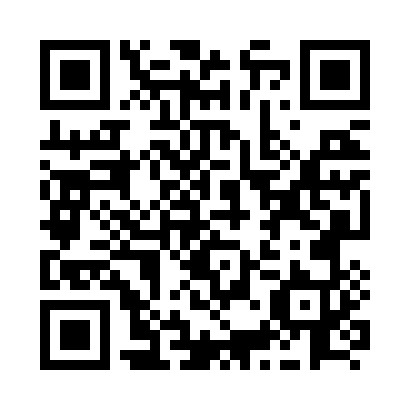 Prayer times for Seagrave, Ontario, CanadaMon 1 Jul 2024 - Wed 31 Jul 2024High Latitude Method: Angle Based RulePrayer Calculation Method: Islamic Society of North AmericaAsar Calculation Method: HanafiPrayer times provided by https://www.salahtimes.comDateDayFajrSunriseDhuhrAsrMaghribIsha1Mon3:455:361:206:409:0310:542Tue3:465:371:206:409:0310:543Wed3:475:381:206:409:0310:534Thu3:485:381:206:409:0210:535Fri3:495:391:216:409:0210:526Sat3:505:401:216:409:0210:517Sun3:515:401:216:409:0110:518Mon3:525:411:216:409:0110:509Tue3:535:421:216:399:0010:4910Wed3:545:431:216:399:0010:4811Thu3:555:431:216:398:5910:4712Fri3:575:441:226:398:5910:4613Sat3:585:451:226:388:5810:4514Sun3:595:461:226:388:5710:4315Mon4:015:471:226:388:5710:4216Tue4:025:481:226:378:5610:4117Wed4:045:491:226:378:5510:4018Thu4:055:501:226:378:5410:3819Fri4:075:511:226:368:5310:3720Sat4:085:521:226:368:5210:3621Sun4:105:531:226:358:5210:3422Mon4:115:541:226:358:5110:3323Tue4:135:551:226:348:5010:3124Wed4:145:561:226:348:4910:3025Thu4:165:571:226:338:4810:2826Fri4:175:581:226:328:4710:2727Sat4:195:591:226:328:4510:2528Sun4:216:001:226:318:4410:2329Mon4:226:011:226:308:4310:2230Tue4:246:021:226:308:4210:2031Wed4:256:031:226:298:4110:18